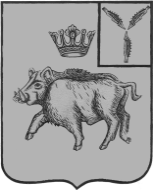 АДМИНИСТРАЦИЯБАЛТАЙСКОГО МУНИЦИПАЛЬНОГО РАЙОНАСАРАТОВСКОЙ ОБЛАСТИП О С Т А Н О В Л Е Н И Ес.БалтайОб отмене постановления администрации Балтайского муниципального района от 29.04.2020 № 156«Об утверждении административного регламента осуществления муниципального контроля за соблюдением  Правил об организации благоустройства территории Балтайского муниципального образования Балтайского муниципального района Саратовской области»В соответствии с решением Совета Балтайского муниципального образования от 24.09.2021 № 129 «Об утверждении Положения о муниципальном контроле в сфере благоустройства на территории Балтайского муниципального образования Балтайского муниципального района Саратовской области», руководствуясь Уставом Балтайского муниципального района,ПОСТАНОВЛЯЮ:1.Отменить постановление администрации Балтайского муниципального района от 29.04.2020 № 156 «Об утверждении административного регламента осуществления муниципального контроля за соблюдением Правил об организации благоустройства территории Балтайского муниципального образования Балтайского муниципального района Саратовской области».2.Настоящее постановление вступает в силу со дня его обнародования.3.Контроль за исполнение настоящего постановления возложить на помощника главы администрации Балтайского муниципального района.И.о. главы  администрации Балтайского муниципального района						 В.А.Коробочкин